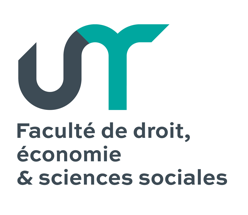 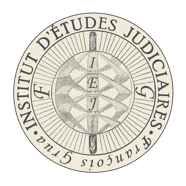 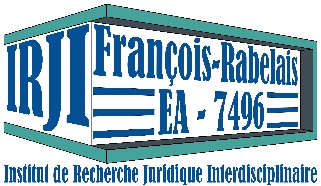 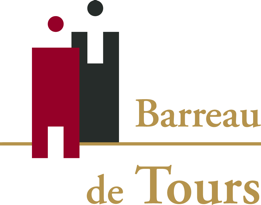 (Deux Lions, Tours) 1981 - 2021L’abolition a 40 ansFaculté de droit, d’économie et des sciences sociales de ToursSamedi 9 octobre 2021 (passe sanitaire requis)Bulletin d’inscription NOM : 	……………………………………………………PRENOM : 	……………………………………………………PROFESSION : 	……………………………………………COURRIEL : 		……………………………………………Tarif et modalités d’inscriptionInscription au titre de la formation continue des avocats 15 eurosAutres inscriptions 15 euros Gratuit pour les enseignants de l’Université de Tours, les étudiants de et hors Université de Tours, les demandeurs d’emploiBulletin à renvoyer, accompagné d’un chèque libellé à l’ordre de l’Agent comptable de l’Université de Tours, à :Véronique PicardFaculté de droit, d’économie et des sciences socialesL’abolition a 40 ans50 avenue Jean PortalisBP 060737206 Tours Cedex 03